الهيئة الفرعية للمشورة العلمية والتقنية والتكنولوجيةالاجتماع الثاني والعشرونمونتريال، كندا 2-7 يوليه/تموز 2018البند 7 من جدول الأعمالتوصية اعتمدتها الهيئة الفرعية للمشورة العلمية والتقنية والتكنولوجية22/5-	المناطق المحمية وتدابير الحفظ الفعالة الأخرى القائمة على أساس المناطقإن الهيئة الفرعية للمشورة العلمية والتقنية والتكنولوجية،ترحب بالإرشادات الطوعية بشأن إدماج المناطق المحمية وتدابير الحفظ الفعالة الأخرى القائمة على أساس المناطق في المناظر الطبيعية الأرضية والمناظر الطبيعية البحرية الأوسع نطاقا وتعميمها عبر القطاعات، فضلا عن الإرشادات الطوعية بشأن الحوكمة والإنصاف الواردة في المرفقين الأول والثاني على التوالي، بمشروع هذه التوصية؛تعتمد التعريف التالي "لتدابير الحفظ الفعالة الأخرى القائمة على أساس المناطق":"تدابير الحفظ الفعالة الأخرى القائمة على أساس المناطق" تعني "منطقة معرّفة جغرافيا، بخلاف منطقة محمية، يجري تنظيمها وإدارتها بطرق تحقق نتائج إيجابية ومستدامة طويلة الأجل لحفظ التنوع البيولوجي في الموقع الطبيعي، مع ما يرتبط بها من وظائف وخدمات النظم الإيكولوجية وحيثما ينطبق، القيم الثقافية والروحية والاجتماعية والاقتصادية والقيم الأخرى ذات الصلة على المستوى المحلي"؛ ترحب بالمشورة العلمية والتقنية بشأن تدابير الحفظ الفعالة الأخرى الواردة في المرفق الثالث بهذه التوصية، لتطبيقها بطريقة مرنة وعلى أساس كل حالة على حدة؛ترحب أيضا بعمل الاتحاد الدولي لحفظ الطبيعة وهيئات الخبراء الأخرى في المساعدة في تفعيل مفهوم تدابير الحفظ الفعالة الأخرى القائمة على أساس المناطق؛تحيط علما بالاعتبارات في تحقيق الهدف 11 من أهداف أيشي للتنوع البيولوجي في المناطق البحرية والساحلية، الواردة في المرفق الرابع بهذه التوصية؛توصي بأن يعتمد مؤتمر الأطراف في اجتماعه الرابع عشر مقررا على غرار ما يلي:إن مؤتمر الأطراف،يرحب بالإرشادات الطوعية بشأن إدماج المناطق المحمية وتدابير الحفظ الفعالة الأخرى القائمة على أساس المناطق في المناظر الطبيعية الأرضية والمناظر الطبيعية البحرية الأوسع نطاقا وتعميمها عبر القطاعات، بالإضافة إلى الإرشادات الطوعية بشأن الحوكمة والإنصاف، الواردة في المرفقين الأول والثاني على التوالي بمشروع هذا المقرر؛يعتمد التعريف التالي "لتدابير الحفظ الفعالة الأخرى القائمة على أساس المناطق":"تدابير الحفظ الفعالة الأخرى القائمة على أساس المناطق" تعني "منطقة معرّفة جغرافيا، بخلاف منطقة محمية، يجري تنظيمها وإدارتها بطرق تحقق نتائج إيجابية ومستدامة طويلة الأجل لحفظ التنوع البيولوجي في الموقع الطبيعي، مع ما يرتبط بها من وظائف وخدمات النظم الإيكولوجية وحيثما ينطبق، القيم الثقافية والروحية والاجتماعية والاقتصادية والقيم الأخرى ذات الصلة على المستوى المحلي"؛يرحب بالمشورة العلمية والتقنية بشأن تدابير الحفظ الفعالة الأخرى الواردة في المرفق الثالث بمشروع هذه التوصية، لتطبيقها بطريقة مرنة وعلى أساس كل حالة على حدة؛يشجع الأطراف ويدعو الحكومات الأخرى، والمنظمات ذات الصلة، بالتعاون مع الشعوب الأصلية والمجتمعات المحلية، على تطبيق الإرشادات الطوعية الواردة في المرفقين الأول والثاني، بشأن إدماج وتعميم، وحوكمة وإنصاف المناطق المحمية وتدابير الحفظ الفعالة الأخرى القائمة على أساس المناطق، حسب الاقتضاء، وفقا للظروف والتشريعات الوطنية وبما يتسق وينسجم مع الاتفاقية الالتزامات الدولية الأخرى؛يشجع الأطراف ويدعو الحكومات الأخرى، والمنظمات ذات الصلة، بالتعاون مع الشعوب الأصلية والمجتمعات المحلية، إلى تطبيق المشورة العلمية والتقنية بشأن تدابير الحفظ الفعالة الأخرى القائمة على أساس المناطق الواردة في المرفق الثالث، ومع مراعاة أيضا، حيثما ينطبق، تقرير المقررة الخاصة لمجلس حقوق الإنسان في الأمم المتحدة المعنية بحقوق الشعوب الأصلية لعام 2016 تحت عنوان "الشعوب الأصلية والحفظ" وتقرير المقرر الخاص للأمم المتحدة لعام 2017 بشأن حقوق الإنسان والبيئة، بما في ذلك، عن طريق ما يلي:(أ)	تحديد تدابير الحفظ الفعالة الأخرى القائمة على أساس المناطق وخياراتها المتعددة داخل نطاق ولايتها؛(ب)	تقديم بيانات بشأن تدابير الحفظ الفعالة الأخرى القائمة على أساس المناطق إلى المركز العالمي لرصد حفظ الطبيعة التابع لبرنامج الأمم المتحدة للبيئة لإدراجها في قاعدة البيانات العالمية بشأن المناطق المحمية؛يشجع الأطراف ويدعو الحكومات الأخرى، والمنظمات ذات الصلة والشعوب الأصلية والمجتمعات المحلية على مراعاة الاعتبارات عند تحقيق الهدف 11 من أهداف أيشي للتنوع البيولوجي في المناطق البحرية والساحلية، على النحو الوارد في المرفق الرابع بمشروع هذا المقرر، ضمن جهودها الرامية إلى تحقيق كافة عناصر الهدف 11 من أهداف أيشي للتنوع البيولوجي في المناطق البحرية والساحلية؛يشجع أيضا الأطراف ويدعو الحكومات الأخرى، والمنظمات ذات الصلة، والشعوب الأصلية والمجتمعات المحلية، إلى تبادل دراسات الحالة/أفضل الممارسات وأمثلة على نُهج الإدارة وأنواع الحوكمة والفعالية ذات الصلة بتدابير الحفظ الفعالة الأخرى القائمة على أساس المناطق، بما في ذلك الخبرات المتعلقة بتطبيق الإرشادات، من خلال آلية غرفة تبادل المعلومات التابعة للاتفاقية والوسائل الأخرى؛يدعو الاتحاد الدولي لحفظ الطبيعة والمركز العالمي لرصد حفظ الطبيعة إلى توسيع نطاق قاعدة البيانات العالمية للمناطق المحمية من خلال توفير قسم خاص بشأن تدابير الحفظ الفعالة الأخرى القائمة على أساس المناطق؛يدعو الاتحاد الدولي لحفظ الطبيعة ومنظمة الأغذية والزراعة للأمم المتحدة وهيئات الخبراء الأخرى إلى مواصلة مساعدة الأطراف في تحديد تدابير الحفظ الفعالة الأخرى القائمة على أساس المناطق وفي تطبيق المشورة العلمية والتقنية؛يطلب إلى الأمينة التنفيذية القيام، رهنا بتوافر الموارد، وبالتعاون مع الشركاء والأطراف والحكومات الأخرى والمنظمات ذات الصلة والشعوب الأصلية والمجتمعات المحلية، بتوفير بناء القدرات بما في ذلك حلقات العمل التدريبية لتمكين تطبيق المشورة العلمية والتقنية الواردة في المرافق بمشروع هذا المقرر؛يحث الأطراف، ويدعو الحكومات الأخرى، والمنظمات والجهات المانحة ذات الصلة التي هي في وضع يسمح لها بالقيام بذلك، إلى توفير موارد من أجل بناء القدرات ودعم الأطراف والشعوب الأصلية والمجتمعات المحلية على تحديد تدابير الحفظ الفعالة الأخرى القائمة على أساس المناطق وتطبيق المشورة والإرشادات العلمية والتقنية؛يحث الأطراف على تيسير تعميم تدابير حفظ المناطق المحمية وتدابير الحفظ الأخرى القائمة على أساس المناطق في القطاعات الرئيسية مثل الزراعة ومصايد الأسماك والحراجة والتعدين والطاقة والسياحة والنقل وبما يتماشى مع المرفق الأول.المرفق الأولالإرشادات الطوعية بشأن إدماج المناطق المحمية وتدابير الحفظ الفعالة الأخرى القائمة على أساس المناطق في المناظر الطبيعية الأرضية والمناظر الطبيعية البحرية الأوسع نطاقا وتعميمها عبر القطاعات للمساهمة، ضمن جملة أمور، في تحقيق أهداف التنمية المستدامة أولا-	السياقيتألف إدماج المناطق المحمية في المناظر الطبيعية الأرضية والمناظر الطبيعية البحرية والقطاعات الأوسع نطاقا من عدة مكونات. ويمكن أن يكون لتجزؤ الموائل آثار عميقة على عمل وسلامة النظم الإيكولوجية المعقدة. كما أن معدل ومدى التجزؤ هائلان، خاصة في الغابات. وخلصت دراسة أجريت في عام 2018 إلى أن 70 في المائة من الغطاء الحرجي العالمي لا يبعد إلا بكيلومتر واحد عن حافة الغابة (مثل الطرق، والأراضي المحوَّلة لاستخدامات أخرى، مثل الزراعة)، مما يحد من التنوع البيولوجي بنسبة تصل إلى 75 في المائة ويعرض عمل النظم الإيكولوجية للخطر. ويتزايد الاعتراف بأهمية الموائل السليمة باعتبارها ضرورية لعمل النظم الإيكولوجية الأكبر، وكذلك لوظائف وخدمات النظم الإيكولوجية، بما في ذلك دوران المياه والكربون وصحة الإنسان.وفي برنامج العمل المتعلق بالمناطق المحمية، ينص الهدف 1-2 على أنه "بحلول عام 2015، يتم إدماج كافة المناطق المحمية ونظم المناطق المحمية في المناظر الطبيعية الأرضية والمناظر الطبيعية البحرية، والقطاعات ذات الصلة الأوسع نطاقا، من خلال تطبيق نهج النظام الإيكولوجي ومع مراعاة الترابط الإيكولوجي ومفهوم الشبكات الإيكولوجية عند الاقتضاء". وفي المقرر 10/6، أشار مؤتمر الأطراف، في جملة أمور، إلى أهمية إدماج التنوع البيولوجي في القضاء على الفقر والتنمية، وشدد في المقرر 13/3، في جملة أمور، على أهمية تعميم وإدماج التنوع البيولوجي داخل القطاعات وعبرها. وفي المقرر 10/31، دعا مؤتمر الأطراف، في جملة أمور، الأطراف إلى تيسير إدماج المناطق المحمية في خطط التنمية الوطنية والاقتصادية حيثما وجدت.ويمكن تعريف إدماج المناطق المحمية على أنه: "عملية التأكد من أن تصميم وإدارة المناطق المحمية والممرات والمصفوفة المحيطة يعزز عمل شبكة إيكولوجية مترابطة." ويمكن تعريف تعميم المناطق المحمية على أنه دمج قيم وآثار وتبعيات التنوع البيولوجي ووظائف وخدمات النظم الإيكولوجية التي توفرها المناطق المحمية في القطاعات الأساسية، مثل الزراعة ومصايد الأسماك والحراجة والتعدين والطاقة والسياحة والنقل والتعليم والصحة.وتقوم المناطق المحمية بحماية التنوع البيولوجي والنظم الإيكولوجية التي تدعم أهداف التنمية المستدامة. وتكتسي المناطق المحمية أهمية خاصة في تحقيق الأهداف المتعلقة بالتخفيف من حدة الفقر وأهداف الأمن المائي واحتجاز الكربون والتكيف مع تغير المناخ والتنمية الاقتصادية والحد من مخاطر الكوارث. وتعد المناطق المحمية استراتيجية أساسية لمجال الحلول الطبيعية الناشئ للتصدي لمختلف التحديات العالمية، مثل الأمن المائي. وهي مهمة بشكل خاص كحل طبيعي للتخفيف من حدة تغير المناخ والتكيف معه. ويمكن أن توفر الطبيعة ما لا يقل عن ثلث الحلول المناخية إذا ما بقيت درجة حرارة الكوكب تحت 1.5 درجة مئوية، وتعتبر المناطق المحمية استراتيجية أساسية لتحقيق هذا الهدف.وعلى الرغم من هذه التطورات، لا يزال التقدم المحرز في مجال إدماج المناطق المحمية وتعميمها بطيئا، مع وجود عدد قليل جدا من البلدان التي تضع استراتيجيات محددة ضمن استراتيجياتها وبرامج عملها الوطنية للتنوع البيولوجي. ومن اللازم اتخاذ إجراءات عاجلة من جانب الأطراف لإحراز تقدم بشأن هذين الهدفين.ثانيا-	الإرشادات الطوعيةألف-	الخطوات المقترحة لتحسين ودعم الإدماج في المناظر الطبيعية الأرضية والمناظر الطبيعية البحرية والقطاعاتاستعراض الرؤى والأهداف والغايات الوطنية لضمان أنها تتضمن عناصر إدماج المناطق المحمية وتدابير الحفظ الفعالة الأخرى القائمة على أساس المناطق، لزيادة مستوى ترابط الموائل والحد من تجزئها على مستوى المناظر الطبيعية الأرضية والمناظر الطبيعية البحرية؛تحديد الأنواع والنظم الإيكولوجية والعمليات الإيكولوجية الرئيسية التي يمثل التجزؤ قضية رئيسية بالنسبة لها والتي يمكن لها أن تستفيد من تحسين مستوى الترابط، بما في ذلك تلك الأنواع والنظم الإيكولوجية والعمليات الإيكولوجية المعرضة لآثار تغير المناخ؛تحديد المناطق المهمة لتحسين الترابط وإعطائها الأولوية وتخفيف آثار تجزؤ المناظر الطبيعية الأرضية والمناظر الطبيعية البحرية، بما في ذلك المناطق التي تشكل حواجزا وازدحاما لحركة الأنواع السنوية والموسمية، ولمختلف مراحل الحياة وللتكيف مع المناخ، وكذلك المناطق المهمة للحفاظ على عمل النظام الإيكولوجي (مثل سهول الفيضانات النهرية)؛إجراء استعراض وطني لحالة واتجاهات تجزؤ وترابط موائل المناظر الطبيعية الأرضية والمناظر الطبيعية البحرية فيما يتعلق بالأنواع والنظم الإيكولوجية والعمليات الإيكولوجية الرئيسية، بما في ذلك استعراض لدور المناطق المحمية وتدابير الحفظ الفعالة الأخرى القائمة على أساس المناطق في الحفاظ على ترابط المناظر الطبيعية الأرضية والمناظر الطبيعية البحرية، وسدّ أي ثغرات رئيسية؛(ﻫ)	تحديد أكثر القطاعات مسؤولية عن تجزؤ الموائل وإعطائها الأولوية، بما في ذلك النقل والزراعة والطاقة والبنية التحتية والتنمية الحضرية، ووضع استراتيجيات لإشراكها في إعداد استراتيجيات للتخفيف من حدة الآثار على المناطق المحمية وشبكات المناطق المحمية بما في ذلك تدابير الحفظ الفعالة الأخرى القائمة على أساس المناطق والمناطق المشمولة في برامج الاستعادة الجارية؛(و)	استعراض وتكييف خطط وأطر المناظر الطبيعية الأرضية والمناظر الطبيعية البحرية (داخل القطاعات أو عبرها على حد سواء)، بما في ذلك، على سبيل المثال، استخدام الأراضي والخطط المكانية البحرية والخطط القطاعية مثل خطط استخدام الأراضي دون الوطنية والخطط المتكاملة لمستجمعات المياه وخطط إدارة المناطق الساحلية وخطط النقل والخطط المتصلة بالمياه، من أجل تحسين الترابط والتكامل والحد من التجزؤ والآثار؛(ز)	إعطاء الأولوية للتدابير وتنفيذها للحد من تجزؤ الموائل داخل المناظر الطبيعية الأرضية والمناظر الطبيعية البحرية وزيادة الترابط، بما في ذلك إنشاء مناطق محمية جديدة وتحديد تدابير حفظ فعالة أخرى قائمة على أساس المناطق، وكذلك المناطق التي تحفظها الشعوب الأصلية والمجتمعات المحلية التي يمكنها أن تكون بمثابة جسر بين الموائل، وإنشاء ممرات حفظ للربط بين الموائل الرئيسية وإنشاء مناطق عازلة للتخفيف من آثار القطاعات المختلفة، من أجل تعزيز ملكية المناطق المحمية والمحفوظة وتعزيز الممارسات القطاعية التي تحد وتخفف من حدة آثارها على التنوع البيولوجي، مثل الزراعة العضوية والحراجة ذات الدورات الطويلة.باء-	الخطوات المقترحة لتحسين ودعم تعميم المناطق المحمية وتدابير الحفظ الفعالة الأخرى القائمة على أساس المناطق عبر القطاعاتتحديد المناطق المهمة للوظائف والخدمات الأساسية للنظم الإيكولوجية ورسم خرائطها وإعطائها الأولوية، بما في ذلك النظم الإيكولوجية المهمة للغذاء (على سبيل المثال، المنغروف لمصايد الأسماك)، وتخفيف آثار تغير المناخ (على سبيل المثال، النظم الإيكولوجية كثيفة الكربون، مثل الغابات والأراضي الخثية والمنغروف)، والأمن المائي (على سبيل المثال، الجبال والغابات والأراضي الرطبة وأراضي الأعشاب التي توفر المياه السطحية والجوفية)، والتخفيف من حدة الفقر (على سبيل المثال، النظم الإيكولوجية التي توفر سبل الكفاف وسبل العيش والعمالة)، والحد من مخاطر الكوارث (على سبيل المثال، النظم الإيكولوجية التي تحجب الآثار الناجمة عن العواصف الساحلية، مثل الشعاب المرجانية، وأحواض الأعشاب البحرية، والسهول الفيضية)؛استعراض وتحديث الخطط القطاعية لضمان الاعتراف بالقيم العديدة التي توفرها المناطق المحمية وتدابير الحفظ الفعالة الأخرى القائمة على أساس المناطق، وإدراجها في الخطط القطاعية؛إعداد حملات إعلامية موجهة تستهدف مختلف القطاعات، الحكومية والخاصة، التي تعتمد على التنوع البيولوجي ووظائف وخدمات النظم الإيكولوجية التي توفرها المناطق المحمية وتدابير الحفظ الفعالة الأخرى القائمة على أساس المناطق، بما في ذلك الزراعة، ومصايد الأسماك، والحراجة، والمياه، والسياحة، والأمن الوطني ودون الوطني، والتنمية، وتغير المناخ، بهدف رفع الوعي بقيمة الطبيعة بالنسبة لقطاعاتها؛استعراض وتنقيح أطر السياسات والتمويل الحالية لتحديد فرص تحسين السياسات التمكينية وبيئة التمويل من أجل التعميم في القطاعات؛تشجيع التمويل الابتكاري، بما في ذلك المستثمرون المؤثرون في السوق، وشركات التأمين وغيرهم، من أجل تحديد وتمويل المناطق المحمية الجديدة، وإصلاح المناطق المحمية الرئيسية المتدهورة لتقديم وظائف وخدمات النظم الإيكولوجية الأساسية؛تقييم وتحديث القدرات اللازمة لتحسين تعميم المناطق المحمية، بما في ذلك القدرات المتعلقة بإنشاء بيئات السياسات التمكينية، ورسم الخرائط المكانية لوظائف وخدمات النظم الإيكولوجية الأساسية، وتقييم القيم الاقتصادية لوظائف وخدمات النظم الإيكولوجية.المرفق الثانيإرشادات طوعية عن نماذج الحوكمة الفعالة لإدارة المناطق المحمية، بما في ذلك الإنصاف، مع الأخذ في الحسبان العمل المضطلع به بموجب المادة 8(ي) والأحكام المتصلة بهاأولا-	السياقإن الحوكمة عامل رئيسي لنجاح المناطق المحمية في حفظ التنوع البيولوجي ودعم سبل العيش المستدامة. ويمكن أن يؤدي تحسين حوكمة المناطق المحمية من حيث التنوع والجودة والفعالية والإنصاف إلى تيسير تحقيق الهدف 11 من أهداف أيشي للتنوع البيولوجي وأن يساعد في التصدي للتحديات المحلية والعالمية المستمرة. ويمكن تيسير تحقيق تغطية وتمثيلية وترابط الهدف 11، وتحقيق عناصره النوعية من خلال الاعتراف بدور ومساهمات مختلف الجهات الفاعلة والنُهج للحفظ القائم على أساس المناطق. ومن شأن هذا التنوع أن يوسع نطاق الملكية، ويحتمل أن يعزز التعاون ويحد من النزاعات وأن ييسر كذلك القدرة على الصمود في مواجهة التغيير. وتميل ترتيبات الحوكمة الخاصة بالمناطق المحمية والمحفوظة، المصممة بنا يناسب سياقها المحدد، والشاملة اجتماعيا، والتي تحترم الحقوق، والفعالة في تحقيق نتائج الحفظ وسبل العيش، إلى زيادة شرعية المناطق المحمية والمحفوظة لصالح الشعوب الأصلية والمجتمعات المحلية والمجتمع ككل. وفي المقرر 10/31، حدد مؤتمر الأطراف، ضمن أمور أخرى، العنصر 2 المتعلق بالحوكمة والمشاركة والإنصاف وتقاسم المنافع لبرنامج عمل المناطق المحمية باعتباره مسألة ذات أولوية تحتاج إلى مزيد من الاهتمام. ومنذ ذلك الحين، اكتسبت الأطراف خبرة، وتم وضع منهجيات وأدوات لتقييم الحوكمة وتصميم خطط العمل. وقد أدى ذلك إلى زيادة فهم المفاهيم الأساسية، لا سيما الإنصاف.ألف-	الإرشادات الطوعية بشأن تنوع الحوكمةتميز اتفاقية التنوع البيولوجي والاتحاد الدولي لحفظ الطبيعة (IUCN) بين أربعة أنواع واسعة من الحوكمة للمناطق المحمية والمحفوظة، تبعا للجهات الفاعلة التي لديها سلطة ومسؤولية اتخاذ القرارات وإنفاذها: (أ) الحوكمة من قبل الحكومة؛ (ب) الحوكمة المشتركة (من قبل جهات فاعلة مختلفة معا)؛ (ج) الحوكمة من قبل الأفراد أو المنظمات الخاصة (وهم غالبا ملاك الأراضي وفي شكل أراض محمية من قبل القطاع الخاص)؛ (د) الحوكمة من قبل الشعوب الأصلية و/أو المجتمعات المحلية (والتي غالبا ما يشار إليها باسم الأراضي والمناطق التي تحفظها الشعوب الأصلية والمجتمعات المحلية (ICCA) أو المناطق المحمية من قبل الشعوب الأصلية (IPA)).ويتعلق تنوع الحوكمة في المقام الأول بوجود مجموعة من الأنواع والأنواع الفرعية المختلفة من الحوكمة، تختلف من حيث الأحكام والممارسات القانونية، ومن حيث تكاملها في تحقيق الحفظ في الموقع الطبيعي. ويعد مفهوم الحوكمة ذا صلة أيضا بمسألة ما إذا كان نوع معين مناسبا لسياق معين.وتمشيا مع المقررين 7/28 و10/31، تقترح هذه الإرشادات الطوعية خطوات يمكن اتباعها فيما يتعلق بالاعتراف بالمناطق المحفوظة طوعا من قبل الشعوب الأصلية والمجتمعات المحلية ومُلاك الأراضي والفاعلين الآخرين، ودعمها والتحقق منها وتنسيقها وتتبعها ورصدها والإبلاغ عنها. وعلى وجه الخصوص، في حالة الأراضي الخاضعة لحوكمة الشعوب الأصلية والمجتمعات المحلية، ينبغي اتخاذ هذه الخطوات بموافقتها الحرة والمسبقة والمستنيرة بما يتسق مع السياسات واللوائح والظروف الوطنية وعلى أساس احترام حقوقها ومعرفتها ومؤسساتها. وبالإضافة إلى ذلك، في حالة المناطق المحفوظة من قبل ملاك الأراضي، لا ينبغي اتخاذ هذه الخطوات إلا بموافقتهم، وعلى أساس احترام حقوقهم ومعرفتهم.وتشمل الخطوات المقترحة لتحسين ودعم تنوع الحوكمة في النظم الوطنية أو دون الوطنية للمناطق المحمية والمحفوظة ما يلي:وضع سياسة رفيعة المستوى أو بيان رؤية، بالتشاور مع أصحاب المصلحة، اعترافا بتنوع الجهات الفاعلة في مجال حفظ الطبيعة ومساهماتها في النظم الوطنية ودون الوطنية للمناطق المحمية والمحفوظة. وسيساعد هذا البيان في وضع إطار للتكيفات التشريعية اللاحقة. وقد يشجع أيضا مبادرات الحفظ في الموقع الطبيعي التي تقوم بها الجهات الفاعلة.تيسير الإدارة المنسقة للعديد من المواقع ذات الأنواع المختلفة من الحوكمة لتحقيق أهداف الحفظ في المناظر الطبيعية الأرضية والبحرية الأوسع نطاقا باستخدام الوسائل المناسبة؛توضيح وتحديد الولايات المؤسسية، والأدوار والمسؤوليات التي يضطلع بها جميع الفاعلين ذوي الصلة التابعين وغير التابعين للحكومة، والمعترف بهم في نظام المناطق المحمية والمحفوظة الوطني ودون الوطني، بالتنسيق مع السلطات القضائية الأخرى (دون الوطنية والقطاعية)، حيثما ينطبق ذلك؛إجراء تقييم للحوكمة على مستوى النظم كعملية تعاونية متعددة أصحاب المصلحة. ويعد هذا التقييم إلى حد كبير بمثابة تحليل للثغرات بين شبكة وطنية أو دون وطنية قائمة للمناطق المحمية، والحفظ القائم على أساس المناطق المحتمل تحقيقه إذا ما تم الاعتراف بالمناطق المحمية أو المحفوظة حاليا بحكم الواقع من قبل جهات فاعلة ونُهج مختلفة، وتشجيعها ودعمها لتتحمل المسؤولية أو تتقاسمها؛، تيسير الرصد والإبلاغ المنسقين، بشأن المناطق المحمية والمحفوظة التي تخضع لأنواع مختلفة من الحوكمة بواسطة الوسائل المناسبة ووفقا للتشريعات الوطنية، بما في ذلك قاعدة البيانات العالمية بشأن المناطق المحمية، مع إيلاء الاعتبار الواجب لمساهماتهم في تحقيق عناصر الهدف 11؛استعراض وتكييف السياسات والإطار القانوني والتنظيمي للمناطق المحمية والمحفوظة على أساس الفرص المحددة في التقييم ووفقا للمقرر 10/31 لتحفيز أنواع الحوكمة المختلفة والاعتراف بها قانونا؛دعم وتأمين حالة الحماية في المناطق المحمية والمحفوظة الخاضعة لجميع أنواع الحوكمة من خلال الوسائل المناسبة؛دعم الرابطات أو التحالفات الوطنية للمناطق المحمية والمحفوظة وفقا لأنواع الحوكمة (على سبيل المثال، تحالف الأقاليم والمناطق المحفوظة من قبل الشعوب الأصلية والمجتمعات المحلية (ICCA)، ورابطة الحماية الخاصة للمناطق (PPA)) لتوفير آليات دعم الأقران؛التحقق من مساهمة هذه المناطق في الإنجاز العام للنظام القطري بشأن المناطق المحمية، من حيث التغطية وحالة الحفظ عن طريق رسم الخرائط وغيرها من الوسائل المناسبة.باء-	الإرشادات الطوعية بشأن نماذج الحوكمة الفعالة والمنصفةإن نماذج الحوكمة الفعالة والمنصفة للمناطق المحمية والمحفوظة هي ترتيبات لاتخاذ القرار وتنفيذ القرارات التي تتبنى وتطبق مبادئ "الحوكمة الرشيدة". وينبغي تطبيق مبادئ الحوكمة الرشيدة بغض النظر عن نوع الحوكمة السائد. واستنادا إلى مبادئ الحوكمة الرشيدة التي وضعتها وكالات الأمم المتحدة وغيرها من المنظمات، اقترح الاتحاد الدولي لحفظ الطبيعة مبادئ واعتبارات للحوكمة لسياق المناطق المحمية والمحفوظة كإرشادات بشأن القرارات التي يتعين اتخاذها وتنفيذها بطريقة مشروعة وكفؤة وشاملة وعادلة في ضوء رؤية ما وعلى أساس المساءلة وفي احترام للحقوق.ويعد مفهوم الإنصاف أحد عناصر الحوكمة الرشيدة. ويمكن تقسيم الإنصاف إلى ثلاثة أبعاد وهي: الاعتراف، والإجراء، والتوزيع. و"الاعتراف" يعني الاعتراف بالحقوق وتنوع الهويات والقيم ونظم المعارف ومؤسسات أصحاب الحقوق وأصحاب المصلحة واحترامها؛ ويشير "الإجراء" إلى شمولية عملية صنع القواعد والقرارات؛ ويعني "التوزيع" ضمنا أنه يجب تقاسم التكاليف والمكاسب الناتجة عن إدارة المناطق المحمية بصورة منصفة بين مختلف الجهات الفاعلة. ويوضح الشكل أدناه الأبعاد الثلاثة. ويقترح إطار تم وضعه مؤخرا للنهوض بالإنصاف في سياق المناطق المحمية،،  مجموعة من المبادئ التي يمكن تقييم الأبعاد الثلاثة على أساسها.الشكل-	الأبعاد الثلاثة للإنصاف المضمنة في مجموعة من الشروط التمكينية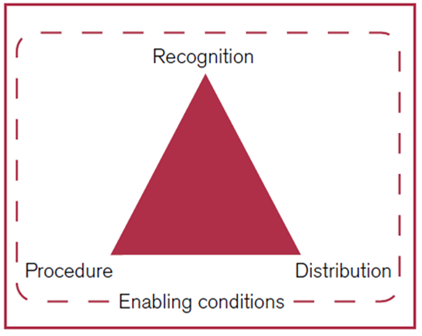 المصدر: مقتبس من McDermott et al. (2013). Examining equity: A multidimensional framework for assessing equity in payments for ecosystem service. Environmental Science and Policy 33: 416-427 وPascual et al. (2014). Social equity matters in payments for ecosystem services. Bioscience 64(11) 1027-1036.والحوكمة الرشيدة تعني أنه يتم تقييم ورصد الآثار السلبية المحتملة، لا سيما على رفاه الإنسان لدى الأشخاص الضعفاء والذين يعتمدون على الموارد الطبيعية، وتجنبها والتخفيف منها، وتعزيز الآثار الإيجابية. ويلزم تكييف نوع الحوكمة وترتيبات اتخاذ القرار والتنفيذ مع السياق المحدد بطريقة تضمن المشاركة الفعالة لأصحاب الحقوق وأصحاب المصلحة المتأثرين بالمنطقة المحمية.ويمكن أن تشمل عناصر نماذج الحوكمة الفعالة والمنصفة للمناطق المحمية والمحفوظة ما يلي:إجراءات وآليات مناسبة لمشاركة الشعوب الأصلية والمجتمعات المحلية، بشكل كامل وفعال مع ضمان المساواة بين الجنسين واحترام كامل لحقوقها والاعتراف بمسؤوليتها وفقا للتشريعات الوطنية، وضمان التمثيل الشرعي، بما في ذلك عند الإنشاء والحوكمة والتخطيط والرصد والإبلاغ عن المناطق المحمية والمحفوظة على أراضيها التقليدية (الأراضي والمياه)؛إجراءات وآليات مناسبة للمشاركة الفعالة و/أو التنسيق مع أصحاب المصلحة الآخرين؛إجراءات وآليات مناسبة للاعتراف بالحيازة العرفية ونظم الحوكمة واستيعابها في المناطق المحمية، بما في ذلك الممارسات العرفية والاستخدام المألوف المستدام، تمشيا مع خطة العمل بشأن الاستخدام المألوف المستدام؛آليات مناسبة للشفافية والمساءلة، تأخذ في الاعتبار المعايير وأفضل الممارسات المتفق عليها دوليا؛إجراءات وآليات مناسبة لتسوية الخلافات أو النزاعات بشكل عادل؛أحكام لتقاسم التكاليف والمكاسب بشكل منصف، بما في ذلك من خلال: (1) تقييم التكاليف والمكاسب الاقتصادية والاجتماعية والثقافية المقترنة بإنشاء وإدارة المناطق المحمية؛ (2) تخفيف أو تجنب أو تعويض التكاليف؛ (3) تقاسم المكاسب بشكل منصف استنادا إلى المعايير المتفق عليها بين أصحاب الحقوق وأصحاب المصلحة؛ضمانات تكفل سيادة القانون وتنفيذه بنزاهة وفعالية؛نظام رصد يغطي مسائل الحوكمة، بما في ذلك الآثار المترتبة على رفاه الشعوب الأصلية والمجتمعات المحلية؛الاتساق مع المواد 8(ي) و10(ج)، والأحكام والمبادئ والمبادئ التوجيهية ذات الصلة، بما في ذلك من خلال احترام المعارف التقليدية للشعوب الأصلية والمجتمعات المحلية، والحفاظ عليها وصيانتها، ومع احترام الاستخدام المألوف المستدام للتنوع البيولوجي على النحو الواجب.وتشمل الإجراءات التي يمكن أن تتخذها الأطراف لتمكين ودعم نماذج الحوكمة الفعالة والمنصفة المصممة لتناسب السياق الخاص بها للمناطق المحمية الخاضعة لولايتها ما يلي:إجراء استعراض لسياسات وتشريعات المناطق المحمية مقارنة بمبادئ الحوكمة الرشيدة، بما في ذلك الإنصاف، مع الأخذ في الاعتبار المعايير والتوجيهات ذات الصلة المتفق عليها دوليا، وذلك بالتشاور مع أصحاب الحقوق وأصحاب المصلحة المعنيين. ويمكن إجراء هذا الاستعراض كجزء من تقييم للحوكمة على مستوى النظام المعني؛تيسير تقييمات الحوكمة على مستوى الموقع وإشراكها في العمليات التشاركية بين أصحاب المصلحة المتعددين واتخاذ إجراءات للتحسين على مستوى الموقع واستخلاص الدروس على مستوى السياسات؛تكييف سياسات وتشريعات المناطق المحمية من أجل إنشائها وحوكمتها وتخطيطها وإدارتها والإبلاغ عنها حسب الاقتضاء، استنادا إلى الاستعراض ونتائجه، ومع الأخذ في الاعتبار العناصر المشار إليها في الفقرة 11 أعلاه؛تيسير تقييم ورصد التكاليف والمكاسب الاقتصادية والاجتماعية والثقافية المرتبطة بإنشاء وإدارة المناطق المحمية، وتجنب أو تخفيف أو تعويض التكاليف مع تعزيز المكاسب وتوزيعها بصورة منصفة؛وضع أو تعزيز السياسات الوطنية للحصول على الموارد الجينية داخل المناطق المحمية وتقاسم المكاسب الناجمة عن استخدامها بشكل عادل ومنصف؛تيسير مبادرات بناء القدرات بشأن الحوكمة والإنصاف في المناطق المحمية والمحفوظة والمشاركة فيها؛تيسير التمويل المناسب لضمان المشاركة الفعالة لكافة أصحاب الحقوق وأصحاب المصلحة.وتشمل الإجراءات المقترحة التي يمكن أن يتخذها الفاعلون الآخرون المسؤولون عن إدارة المناطق المحمية لتعزيز فعالية الحوكمة وإنصافها ما يلي:إجراء عمليات تقييم للحوكمة والإنصاف على مستوى الموقع بطرق تشمل أصحاب الحقوق وأصحاب المصلحة، واتخاذ إجراءات تهدف إلى تحسينها؛تقييم ورصد وتخفيف أي آثار سلبية ناجمة عن إنشاء و/أو صيانة المناطق المحمية أو المحفوظة وتعزيز الآثار الإيجابية؛المشاركة في مبادرات بناء القدرات بشأن الحوكمة والإنصاف للمناطق المحمية والمحفوظة.المرفق الثالثالمشورة العلمية والتقنية بشأن تدابير الحفظ الفعالة الأخرى القائمة على أساس المناطق تنطبق المبادئ التوجيهية والخصائص والمعايير المشتركة لتحديد تدابير الحفظ الفعالة الأخرى القائمة على أساس المناطق في جميع النظم الإيكولوجية المهمة للتنوع البيولوجي حاليا أو التي يُحتمل أن تكون مهمة له، وينبغي تطبيقها بطريقة مرنة وعلى أساس كل حالة على حدة.ألف -	المبادئ التوجيهية والخصائص المشتركةإن لتدابير الحفظ الفعالة الأخرى القائمة على أساس المناطق قيمة بالنسبة للتنوع البيولوجي، أو تشتمل على أهداف لتحقيق ذلك، وهو ما يمثل الأساس لمراعاتها في تحقيق الهدف 11 الوارد في الغاية الاستراتيجية جيم من الخطة الاستراتيجية للتنوع البيولوجي 2011-2020؛هناك تدابير أخرى فعالة للحفظ قائمة على أساس المناطق لها دور مهم في حفظ التنوع البيولوجي ووظائف وخدمات النظم الإيكولوجية، وهي مُكملة للمناطق المحمية وتسهم في تماسك شبكات المناطق المحمية والترابط بينها، وكذلك في تعميم التنوع البيولوجي في الاستخدامات الأخرى في البر والبحر، وعبر القطاعات. وبالتالي، ينبغي لتدابير الحفظ الأخرى الفعالة القائمة على أساس المناطق أن تعزز شبكات المناطق المحمية القائمة، حسب الاقتضاء؛تعكس تدابير الحفظ الفعالة الأخرى القائمة على أساس المناطق فرصة لتوفير حفظ التنوع البيولوجي في الموقع على المدى الطويل في النظم الإيكولوجية البحرية والأرضية والنظم الإيكولوجية للمياه العذبة. فقد تسمح بوجود نشاط بشري مستدام، مع تقديم فائدة واضحة لحفظ التنوع البيولوجي. ومن خلال الاعتراف بمنطقة ما، يكون هناك حافز لاستدامة قيم التنوع البيولوجي الحالية وتحسين نتائج حفظ التنوع البيولوجي؛تقدم تدابير الحفظ الفعالة الأخرى القائمة على أساس المناطق نتائج مهمة للتنوع البيولوجي يمكن مقارنتها بنتائج المناطق المحمية وتكملها، ويشمل ذلك مساهمتها في درجة التمثيل، وتغطية المناطق المهمة للتنوع البيولوجي وما يرتبط بها من وظائف وخدمات النظم الإيكولوجية، ودرجة الترابط والإدماج في المناطق الطبيعية الأرضية والمناظر الطبيعية البحرية الأوسع نطاقا، فضلا عن فعالية الإدارة ومتطلبات الإنصاف؛يمكن أن تظهر تدابير الحفظ الفعالة الأخرى القائمة على أساس المناطق، مع المعلومات والمعارف العلمية والتقنية ذات الصلة، النتائج الإيجابية للتنوع البيولوجي من خلال الحفظ الناجح للأنواع في الموقع الطبيعي، والموائل والنظم الإيكولوجية وما يرتبط بها من وظائف وخدمات النظم الإيكولوجية ومن خلال منع أو تقليل أو القضاء على التهديدات الرئيسية القائمة أو المحتملة ومن خلال زيادة القدرة على الصمود. وتتسق إدارة تدابير الحفظ الفعالة الأخرى القائمة على أساس المناطق مع نهج النظام الإيكولوجي والنهج التحوطي، موفرا بذلك القدرة على التكيُّف لتحقيق نتائج التنوع البيولوجي، بما في ذلك النتائج طويلة الأجل، ضمن أمور من بينها القدرة على إدارة تهديد جديد؛يمكن أن تساعد تدابير الحفظ الفعالة الأخرى القائمة على أساس المناطق على تحقيق قدر أكبر من التمثيل والترابط في نظم المناطق المحمية، وبالتالي قد تساعد في معالجة التهديدات الأكبر والمنتشرة التي تواجه مكونات التنوع البيولوجي ووظائف وخدمات النظم الإيكولوجية، وتعزيز المرونة، بما في ذلك ما يتعلق بتغير المناخ؛ينبغي أن يتَّبع الاعتراف بتدابير الحفظ الفعالة الأخرى القائمة على أساس المناطق التشاور المناسب مع سلطات الحوكمة المعنية وملاك الأراضي وحائزي الحقوق وأصحاب المصلحة والجمهور؛ينبغي أن يكون الاعتراف بتدابير الحفظ الفعالة الأخرى القائمة على أساس المناطق مدعوما بتدابير لتعزيز قدرات الحوكمة لسلطاتها المشروعة وضمان نتائجها الإيجابية والمستدامة طويلة الأجل للتنوع البيولوجي، بما في ذلك، ضمن جملة أمور، أطر السياسات واللوائح لمنع التهديدات والاستجابة لها؛ينبغي أن يكون الاعتراف بتدابير الحفظ الفعالة الأخرى القائمة على أساس المناطق في المناطق الواقعة داخل أراضي الشعوب الأصلية والمجتمعات المحلية قائما على أساس التحديد الذاتي وبموافقتها الحرة والمسبقة والمستنيرة، حسب الاقتضاء وبما يتسق مع السياسات واللوائح والظروف الوطنية؛غالبا ما تسفر المناطق المحفوظة للحفاظ على القيم الثقافية والروحية، والحوكمة والإدارة التي تحترم وتستنير بالقيم الثقافية والروحية عن نتائج إيجابية للتنوع البيولوجي؛تعترف تدابير الحفظ الفعالة الأخرى القائمة على أساس المناطق، وتعزز وتوضح الأدوار التي تقوم بها مختلف نظم الحوكمة والفاعلين بالنسبة لحفظ التنوع البيولوجي؛ ويمكن أن تشمل الحوافز لضمان الفعالية مجموعة من المنافع الاجتماعية والإيكولوجية، بما في ذلك تمكين الشعوب الأصلية والمجتمعات المحلية؛ينبغي استخدام أفضل المعلومات العلمية المتاحة، ومعارف الشعوب الأصلية والمجتمعات المحلية، بما يتماشى مع الالتزامات والأطر الدولية، مثل إعلان الأمم المتحدة بشأن حقوق الشعوب الأصلية، والصكوك والمقررات والمبادئ التوجيهية لاتفاقية التنوع البيولوجي، للاعتراف بتدابير الحفظ الفعالة الأخرى القائمة على أساس المناطق، مع تحديد موقعها وحجمها، ولإبلاغ نُهج الإدارة وقياس الأداء؛من المهم توثيق تدابير الحفظ الفعالة الأخرى القائمة على أساس المناطق بطريقة شفافة لإتاحة إمكانية إجراء تقييم ذي صلة للفعالية والوظيفة والأهمية في سياق الهدف 11.باء -	معايير التحديدجيم -	اعتبارات أخرى1-	نُهج الإدارةتتنوع تدابير الحفظ الفعالة الأخرى القائمة على أساس المناطق من حيث الغرض والتصميم والحوكمة وأصحاب المصلحة والإدارة، لا سيما عند النظر في القيم الثقافية والروحية والاجتماعية والاقتصادية والقيم الأخرى ذات الصلة على المستوى المحلي المرتبطة بها. وتبعا لذلك، فإن نُهج إدارة تدابير الحفظ الفعالة الأخرى القائمة على أساس المناطق متنوعة، وستبقى كذلك؛تُنشأ بعض تدابير الحفظ الفعالة الأخرى القائمة على أساس المناطق، ويُعترف بها أو تدار بقصد تعزيز حفظ التنوع البيولوجي في الموقع الطبيعي. ويكون هذا الغرض إما هو هدف الإدارة الرئيسي أو جزء من مجموعة أهداف إدارية مقصودة؛قد تُنشأ بعض تدابير الحفظ الفعالة الأخرى القائمة على أساس المناطق، ويتم الاعتراف بها أو إدارتها في المقام الأول، لأغراض أخرى غير حفظ التنوع البيولوجي في الموقع الطبيعي. ومن ثم، فإن مساهمتها في حفظ التنوع البيولوجي في الموقع الطبيعي يشكل فائدة مشتركة لهدفها أو غرضها الإداري الأساسي المقصود. ومن المستصوب أن تصبح هذه المساهمة هدفا معترفا به لإدارة هذه التدابير؛في جميع الحالات التي يتم فيها الاعتراف بحفظ التنوع البيولوجي في الموقع الطبيعي كهدف إداري، ينبغي تحديد تدابير إدارية محددة وتمكينها؛يلزم رصد فعالية تدابير الحفظ الأخرى الفعالة القائمة على أساس المناطق. ويمكن أن يشمل ذلك: (1) بيانات أساسية، مثل توثيق قيم التنوع البيولوجي وعناصره؛ (2) الرصد المجتمعي الجاري وإدراج المعارف التقليدية، حسب الاقتضاء؛ (3) الرصد على المدى الطويل، بما في ذلك كيفية استدامة التنوع البيولوجي وتحسين الحفظ في الموقع الطبيعي؛ (4) رصد الحوكمة، ومشاركة أصحاب المصلحة ونظم الإدارة التي تسهم في نتائج التنوع البيولوجي.2-	الدور في تحقيق الهدف 11 من أهداف أيشي للتنوع البيولوجيتسهم تدابير الحفظ الفعالة الأخرى القائمة على أساس المناطق، وفقا لتعريفها، في كل من العناصر الكمية (أي 17 في المائة و10 في المائة من عناصر التغطية)، والعناصر النوعية (أي التمثيل، وتغطية المناطق المهمة للتنوع البيولوجي، والترابط والاندماج في المناظر الطبيعية الأرضية والمناظر الطبيعية البحرية الأوسع نطاقا، وفعالية الإدارة والإنصاف) للهدف 11 من أهداف أيشي للتنوع البيولوجي؛بما أن تدابير الحفظ الفعالة الأخرى القائمة على أساس المناطق متنوعة من حيث الغرض والتصميم والحوكمة وأصحاب المصلحة والإدارة، فإنها ستسهم في كثير من الأحيان أيضا في تحقيق أهداف أيشي للتنوع البيولوجي الأخرى، وأهداف خطة التنمية المستدامة لعام 2030، وأهداف أو أغراض الاتفاقات البيئية متعددة الأطراف الأخرى.المرفق الرابعالاعتبارات في تحقيق الهدف 11 من أهداف أيشي للتنوع البيولوجي في المناطق البحرية والساحليةتستند هذه الاعتبارات إلى المناقشات التي دارت في حلقة عمل الخبراء بشأن المناطق البحرية المحمية وتدابير الحفظ الفعالة الأخرى القائمة على أساس المناطق لتحقيق الهدف 11 من أهداف أيشي للتنوع البيولوجي في المناطق البحرية والساحلية فضلا عن المواد الأساسية التي أعدت لحلقة العمل (CBD/MCB/EM/2018/1/3).ألف-	الجوانب الفريدة للبيئة البحرية ذات الصلة بتدابير الحفظ/الإدارة القائمة على أساس المناطقبينما توجد أدوات ونُهج متماثلة للحفظ/الإدارة القائمة على أساس المناطق في المناطق البحرية والأرضية، يوجد عدد من الاختلافات المتأصلة بين البيئتين البحرية والأرضية التي تؤثر على تطبيق تدابير الحفظ القائمة على أساس المناطق. وتشمل ما يلي:الطبيعة الثلاثية الأبعاد للبيئة البحرية (مع أقصى عمق يصل إلى 11 كم تقريبا في أعماق المحيط)، التي تتأثر بشدة بالتغييرات في الخصائص الفيزيائية والكيميائية، بما في ذلك الضغط والملوحة والضوء؛الطبيعة الحيوية للبيئة البحرية، التي تتأثر على سبيل المثال بالتيارات والمد والجزر، وتيسر الترابط في البيئة البحرية؛طبيعة تجزؤ الموائل والترابط في البيئة البحرية؛عدم وضوح الرؤية و/أو البعد عن السمات التي يجري حفظها؛غالبا ما يقتصر الإنتاج الأولي في البيئة البحرية على المناطق الساحلية للأنواع التي تشكل الموائل بالعوالق النباتية الموزعة عبر المنطقة السطحية الضوئية، في حين أن المخزون الدائم في البيئات الأرضية منتشر وهيكلي. وهناك أيضا دوران أعلى في الإنتاج الأولي للبيئة البحرية، وهو يختلف باختلاف الدورات السنوية، ويرتبط بدرجات الحرارة والتيارات؛في البيئات الأرضية، يختلط الغلاف الجوي بشكل جيد وعلى نطاق أوسع بكثير، في حين أن الاختلاط في البيئات البحرية قد يتغير في نطاقات أصغر بكثير؛تختلف آثار تغير المناخ بين المناطق البحرية والمناطق الأرضية إلى حد كبير، حيث أن المناطق الساحلية تتعرض لعوامل التعرية وهبوب العواصف، ويمكن أن تضيع جهود الحماية جراء حدث طقس واحد كبير. ويمكن للأثر المنتشر والمتمثل في تحمض المحيطات أن يؤثر على كامل المخزون الدائم للإنتاج الأولي في منطقة بحرية ما، مما يؤدي إلى تأثيرات غير مباشرة عبر الشبكة الغذائية ككل؛وجود اختلافات في معدلات قدرة التنوع البيولوجي والنظم الإيكولوجية على الصمود وتعافيها؛ وجود اختلافات في النُهج والتحديات بالنسبة للرصد وجمع البيانات؛وجود نظم قانونية مختلفة محتملة لأجزاء مختلفة من نفس المناطق البحرية (مثل قاع البحر والعمود المائي في المناطق البحرية التي تقع خارج نطاق الولاية الوطنية)؛وجود افتقار متكرر للملكية الواضحة لمناطق محددة في البيئة البحرية، مع وجود العديد من المستخدمين وأصحاب المصلحة الذين غالبا ما تكون لديهم مصالح متداخلة، وأحيانا متنافسة؛تكرار تعدد السلطات التنظيمية المختصة في منطقة معينة؛توقُّع "النتائج" القائمة على أساس الموارد: من المنظور الاقتصادي، يُتوقع من تدابير الحفظ القائمة على أساس المناطق أن تحسن، في كثير من الحالات، الموارد السمكية وأن تستعيد الإنتاجية. وفي البيئات الأرضية، ينصبّ التركيز بشكل كبير على حماية الحيوانات دون توقع أنه من الممكن جنيُها بمجرد زيادة أعدادها.باء-	الأنواع الرئيسية من تدابير الحفظ القائمة على أساس المناطق في المناطق البحرية والساحليةهناك عدد من الأنواع المختلفة من تدابير الحفظ/الإدارة القائمة على أساس المناطق، والتي يتم تطبيقها في المناطق البحرية والساحلية. ويمكن تصنيف هذه التدابير بطرق مختلفة وهي ليست حصرية بالضرورة. ويمكن تصنيف تدابير الحفظ/الإدارة القائمة على أساس المناطق بوجه عام على النحو التالي:المناطق البحرية والساحلية المحمية: تعرِّف المادة 2 من الاتفاقية "المنطقة المحمية" على أنها منطقة محددة جغرافيا، يتم تخصيصها أو تنظيمها وإدارتها لتحقيق أهداف محددة للحفظ؛الأقاليم والمناطق التي تنظمها وتديرها الشعوب الأصلية والمجتمعات المحلية: في هذه الأنواع من النُهج، كثيرا ما يتم التنازل عن جزء أو كل من صلاحيات الحوكمة و/أو الإدارة إلى الشعوب الأصلية والمجتمعات المحلية، وغالبا ما ترتبط أهداف الحفظ بالأمن الغذائي والحصول على الموارد اللازمة للشعوب الأصلية والمجتمعات المحلية؛تدابير إدارة مصايد الأسماك القائمة على أساس المناطق: يتم إنشاؤها بشكل رسمي، وتحدد تدابير إدارة و/أو حفظ مصايد الأسماك مكانيا، وتُنفذ من أجل تحقيق واحد أو أكثر من نتائج الصيد المتوخاة. وترتبط نتائج هذه التدابير عادة بالاستخدام المستدام للمصايد. إلا أنها قد تشتمل في كثير من الأحيان على حماية أو تقليل الآثار على التنوع البيولوجي أو الموائل أو هيكل ووظيفة النظام الإيكولوجي؛نُهج الإدارة القطاعية الأخرى القائمة على أساس المناطق: هناك مجموعة من التدابير القائمة على أساس المناطق، يتم تطبيقها في قطاعات أخرى على نطاقات مختلفة ولأغراض مختلفة. وهي تشمل، على سبيل المثال، المناطق البحرية البالغة الحساسية (وهي مناطق حددتها المنظمة البحرية الدولية للحماية من الضرر الناجم عن الأنشطة البحرية الدولية لأهميتها الإيكولوجية أو الاجتماعية والاقتصادية أو العلمية)، والمناطق ذات الأهمية البيئية الخاصة (مناطق قاع البحر التي حددتها السلطة الدولية لقاع البحار للحماية من الضرر الناجم عن التعدين في قاع البحار العميقة بسبب التنوع البيولوجي وهيكل ووظيفة النظام الإيكولوجي)، والنُهج التي تقع ضمن العمل الوطني المتعلق بالتخطيط المكاني البحري، فضلا عن تدابير الحفظ في القطاعات الأخرى.جيم-	النُهج لتعجيل التقدم نحو تحقيق الهدف 11 من أهداف أيشي للتنوع البيولوجي في المناطق البحرية والساحليةيمكن للنُهج التالية أن تعجل التقدم الوطني المحرز في تحقيق الهدف 11 من أهداف أيشي للتنوع البيولوجي في المناطق البحرية والساحلية، مع التسليم بأن هذه النُهج ليست شاملة وأن هناك مصادر أخرى للإرشاد بشأن هذه المسائل:1-	توفير قاعدة كافية من المعلوماتتحديد المعلومات اللازمة لمعالجة العناصر النوعية، بما في ذلك معلومات عن التنوع البيولوجي، والنظم الإيكولوجية، والجغرافيا البيولوجية، وكذلك معلومات عن التهديدات الحالية التي يواجهها التنوع البيولوجي والتهديدات المحتملة الناجمة عن الضغوط الجديدة والناشئة؛تجميع ومواءمة مختلف أنواع المعلومات بالموافقة الحرة والمسبقة والمستنيرة عندما ينطبق ذلك على معارف الشعوب الأصلية حسب الاقتضاء وبما يتسق مع السياسات واللوائح والظروف الوطنية، بما في ذلك معلومات عن المناطق البحرية المهمة إيكولوجيا أو بيولوجيا (EBSA)، ومناطق التنوع البيولوجي الرئيسية (KBA)، والنظم الإيكولوجية البحرية الهشة (VME)، والمناطق البحرية البالغة الحساسية (PSSA)، والمناطق المهمة للثدييات البحرية (IMMA)؛وضع و/أو تحسين آليات لتوحيد وتبادل وإدماج المعلومات (مثل آليات غرفة تبادل المعلومات، والنظام العالمي لرصد المحيطات، وغيرها من نظم الرصد).2-	إشراك أصحاب الحقوق وأصحاب المصلحةتحديد أصحاب الحقوق وأصحاب المصلحة المعنيين، مع النظر في سبل العيش والخصوصيات الثقافية والروحية على مختلف المستويات؛وضع وتعزيز شبكات جماعات الممارسين وشبكات أصحاب الحقوق وأصحاب المصلحة التي من شأنها أن تُيسر التعلم المتبادل والتبادل، وأن تدعم أيضا الحوكمة والرصد والإنفاذ والإبلاغ والتقييم؛بناء فهم مشترك بين أصحاب الحقوق وأصحاب المصلحة للأهداف والنتائج المتوقعة؛تعزيز ودعم المهارات الاجتماعية والتواصلية القوية لدى المديرين والممارسين في المناطق البحرية المحمية، وتدابير الحفظ الفعالة الأخرى القائمة على أساس المناطق.3-	الحوكمة والرصد والإنفاذ تحديد السياسات والتدابير الإدارية المعمول بها، بما في ذلك تلك الموجودة خارج المناطق المحمية/المحفوظة؛الاستفادة بصورة أفضل من التطورات الجديدة في البيانات المفتوحة المصدر (مثل المعلومات الساتلية)، وفقا للتشريعات الوطنية؛بناء و/أو تعزيز آليات وشراكات الرصد العالمية للحد من التكاليف الإجمالية للرصد؛إشراك الشعوب الأصلية والمجتمعات المحلية، وكذلك الزعماء المحليين المحترمين، في الرصد والإنفاذ، وتعزيز قدرة المجتمعات المحلية على القيام بالرصد، وفقا للتشريعات الوطنية؛تعزيز قدرة العلماء على استخدام معارف الشعوب الأصلية والمجتمعات المحلية، مع احترام السياقات الثقافية المناسبة؛بناء قدرات المديرين والممارسين؛تيسير التعاون والتواصل وتبادل أفضل الممارسات بين المديرين والممارسين؛تحديد الثغرات والعقبات التي تحول دون الحوكمة الفعالة والامتثال؛الاستفادة من المعايير والمؤشرات القائمة، وتحسين وضوح الرؤية واستيعاب مختلف المعايير العالمية والإقليمية لتيسير النُهج المشتركة بين مختلف النطاقات؛الاعتراف بدور الشعوب الأصلية والمجتمعات المحلية في الحوكمة والرصد والإنفاذ، ودعمه، وفقا للتشريعات الوطنية.4-	تقييم التقدم المحرز في تحقيق الجوانب النوعية للهدف 11 من أهداف أيشي للتنوع البيولوجي والإبلاغ عنهالتقييمضمان توافر الظروف الملائمة لتيسير التقييم والتحليل (على سبيل المثال، الأساس القانوني والسياسات وأهداف الحفظ والخبرات)؛ضمان فهم مشترك لمعنى الفعالية عبر مجموعات أصحاب المصلحة، تمشيا مع أهداف المناطق المحمية/المحفوظة؛وضع مؤشرات واضحة وموثوقة وقابلة للقياس لتقييم فعالية المناطق المحمية/المحفوظة في تحقيق أهدافها؛وضع نُهج موحدة للتقييم عبر الآليات/العمليات؛تقييم المناطق المحمية/المحفوظة على نطاق الشبكة وعلى مستوى المناطق الفردية؛تشكيل وتعزيز جماعات الممارسين لدعم التقييم.الإبلاغتحسين تواتر ودقة الإبلاغ، بما في ذلك عن طريق الاستفادة إلى أقصى حد من آليات الإبلاغ القائمة؛تعزيز وضوح التقارير لتشجيع التحليل من جانب مجموعة من الخبراء عبر التخصصات؛ضمان إعلام الإدارة بشكل فعال عن طريق الإبلاغ والتحليل من خلال آليات ملائمة للمعلومات المستقاة من أجل تيسير الإدارة التكيفية؛بناء قدرة البلدان النامية على إجراء تحليلات لفعالية الإبلاغ والإدارة؛بناء الإرادة السياسية لدعم الإبلاغ في الوقت المناسب والفعال، بما في ذلك عن طريق التزامات حكومية محددة لإبلاغ منتظم وكاف؛إشراك الشعوب الأصلية والمجتمعات المحلية في الإبلاغ والتقييم؛وضع نُهج موحدة للإبلاغ عبر الآليات/العمليات؛تشكيل وتعزيز جماعات الممارسين لدعم الإبلاغ.ويمكن للنُهج التالية أن تعجل التقدم الوطني نحو تحقيق الهدف 11 من أهداف أيشي في المناطق البحرية والساحلية، لا سيما فيما يتعلق بضمان الإدماج الفعال للمناطق البحرية المحمية وتدابير الحفظ الفعالة الأخرى القائمة على أساس المناطق في المناظر الطبيعية الأرضية والمناظر الطبيعية البحرية الأوسع نطاقا، مع الاعتراف بأن هذه النُهج ليست شاملة وأن هناك مصادر أخرى للإرشاد بشأن هذه المسائل:تحديد كيف تندرج المناطق البحرية المحمية وتدابير الحفظ الفعالة الأخرى القائمة على أساس المناطق في أطر تخطيط المناظر الطبيعية الأرضية والمناظر الطبيعية البحرية وتعززها، بما في ذلك التخطيط المكاني البحري، والإدارة الساحلية المتكاملة، والتخطيط المنهجي للحفظ؛تقييم ما هي المعلومات اللازمة وتحديد أفضل مقياس (مقاييس) لجمع المعلومات، بما في ذلك معلومات عن: الأطر القانونية والسياساتية القائمة والسمات الإيكولوجية والبيولوجية، والمناطق ذات الأهمية المحددة للحفظ، والاستخدامات والأنشطة في المناظر الطبيعية الأرضية والمناظر الطبيعية البحرية الأوسع نطاقا وفي المناطق المحددة ذات أهمية للحفظ، وأصحاب المصلحة المعنيين النشطين أو المهتمين بالمناظر الطبيعية الأرضية والمناظر الطبيعية البحرية الأوسع نطاقا، والتفاعلات المحتملة بين الاستخدامات البشرية، والآثار التراكمية عبر مجموعة من المقاييس المكانية، والاستجابات ومرونة/ضعف النظم لزيادة الاستخدام البشري والقوى الطبيعية، والترابط داخل وخارج المناظر الطبيعية الأرضية والمناظر الطبيعية البحرية؛تحديد المصادر المتاحة للحصول على البيانات والمعلومات (بما في ذلك المعارف التقليدية والمحلية)، وتحديد الثغرات في المعلومات وتجميع البيانات والنماذج وغيرها من المعلومات ذات الصلة المتاحة، ووضع و/أو تحسين أدوات سهلة الاستخدام وذات مصدر مفتوح وفعالة وشفافة للاطلاع البيانات وإدماجها؛التعرف على نظم القيم المتنوعة وفهمها؛ضمان المشاركة الكاملة والفعالة للشعوب الأصلية والمجتمعات المحلية؛وضع فهم مشترك بين أصحاب المصلحة بشأن أهداف إدماج المناطق البحرية المحمية وتدابير الحفظ الفعالة الأخرى القائمة على أساس المناطق في المناظر الطبيعية الأرضية والمناظر الطبيعية البحرية الأوسع نطاقا؛ضمان أن جميع الأنشطة مسؤولة عن التأثير الناجم عنها، سواء داخل أو خارج المناطق البحرية المحمية وتدابير الحفظ الفعالة الأخرى القائمة على أساس المناطق؛وضع مؤشرات واضحة وموثوقة وقابلة للقياس لتقييم فعالية المناطق البحرية المحمية وتدابير الحفظ الفعالة الأخرى القائمة على أساس المناطق في تحقيق أهدافها، ولتقييم حالة المناظر الطبيعية الأرضية والمناظر الطبيعية البحرية الأوسع نطاقا؛وفيما يلي نُهج لإدارة المناظر الطبيعية الأرضية والمناظر الطبيعية البحرية الأوسع نطاقا من أجل ضمان فعالية المناطق البحرية المحمية وتدابير الحفظ الفعالة الأخرى القائمة على أساس المناطق، مع التسليم بأن هذه النُهج ليست شاملة وأن هناك مصادر أخرى للإرشاد بشأن هذه المسائل:وضع و/أو تعزيز الحوكمة والإدارة المتكاملة لدعم تخطيط المناظر الطبيعية الأرضية والمناظر الطبيعية البحرية، وتنسيق التخطيط، وتحديد الأهداف والحوكمة عبر النطاقات الجغرافية؛وضع و/أو صقل أدوات دعم اتخاذ القرار لتخطيط المناظر الطبيعية الأرضية والمناظر الطبيعية البحرية؛ضمان وجود وتنفيذ التشريعات ذات الصلة؛فهم وتقييم حالة استخدام وإدارة المناظر الطبيعية الأرضية والمناظر الطبيعية البحرية الأوسع نطاقا وتحديد المناطق التي تحتاج إلى تعزيز حمايتها؛إجراء تقييمات التهديد، واستخدام تسلسل بشأن تخفيف الأثر؛تقييم التوافق النسبي و/أو عدم التوافق النسبي بين الاستخدامات الحالية وتلك المقترحة، بالإضافة إلى التفاعلات والآثار الناجمة عن التغير البيئي الأوسع نطاقا (مثل تغير المناخ)؛فهم النزاعات وإزاحة سبل العيش وتحديد النُهج ذات الصلة لتوفير سبل عيش بديلة والتعويض عنها؛التواصل مع أصحاب المصلحة المعنيين عبر المناظر الطبيعية الأرضية والمناظر الطبيعية البحرية الأوسع نطاقا، وإشراكهم بطريقة متاحة وفعالة ومناسبة؛ضمان أن التخطيط والإدارة يتسقان مع مجموعة الثقافات ونظم القيم السائدة في المناظر الطبيعية الأرضية والمناظر الطبيعية البحرية الأوسع نطاقا؛تحديد وإشراك القادة والأبطال المحليين/الوطنيين؛بناء و/أو تعزيز القدرة على دعم تخطيط المناظر الطبيعية الأرضية والمناظر الطبيعية البحرية الأوسع نطاقا.دال-	الدروس المستفادة من التجارب في استخدام أنواع مختلفة من تدابير الحفظ/الإدارة القائمة على أساس المناطق في المناطق البحرية والساحلية6-	تم تسليط الضوء على الدروس المستفادة التالية من التجارب في مختلف أنواع تدابير الحفظ/الإدارة القائمة على أساس المناطق في المناطق البحرية والساحلية:بالنسبة لأنواع مختلفة من تدابير الحفظ/الإدارة القائمة على أساس المناطق (مع اختلاف المناطق، ومدة ودرجة التقييد)، قد يكون الأداء من حيث حماية التنوع البيولوجي متغيرا بدرجة كبيرة، ويعزى ذلك في الغالب إلى السياق الإيكولوجي والاجتماعي والاقتصادي وسياق الحوكمة في المنطقة، وطبيعة تنفيذ التدابير؛على الرغم من أن زيادة مساحة المنطقة والمدة ودرجة التقييد تؤدي عموما إلى زيادة حماية العديد من مكونات التنوع البيولوجي، إلا أن آثار النظام الإيكولوجي الناجم عن الأنشطة البشرية التي أزيحت نتيجة الاستبعادات قد تزيد في المناطق التي تستمر فيها هذه الأنشطة. ويجب أن يشمل تخطيط الحفظ الفعال الشامل جميع هذه الاعتبارات؛يمكن أن تكون التدابير المصممة والمنفذة بشكل جيد فعالة حتى إذا كانت المناطق غير كبيرة وذات قيود دائمة، ويمكن أن تكون التدابير المصممة والمنفذة بشكل سيء غير فعالة، بغض النظر عن حجمها؛ينبغي تقييم فعالية تدابير الحفظ القائمة على أساس المناطق على أساس كل حالة على حدة، مع مراعاة خصائص التدابير الجاري تنفيذها والسياق الذي تنفذ فيه، مع المسؤولية المشتركة؛تشمل السمات الرئيسية للمنطقة التي يتعين النظر فيها عند تقييم تطبيقات محددة لتدبير الحفظ/الإدارة القائم على أساس المناطق ما يلي:المكونات الإيكولوجية لشواغل الحفظ الخاصة في كل من المنطقة المحددة والإقليم الأكبر، فيما يتعلق بالنظم الإيكولوجية المجاورة، وكيفية مساهمة التدبير في حفظهما؛حجم ومدة ومدى قيود المنطقة ومكانها؛قدرة السلطة الإدارية على تنفيذ التدبير إذا ما تم اعتماده، ورصد وإنفاذ القانون في المنطقة أثناء وجود التدبير؛الإسهامات المحتملة التي يمكن أن يقدمها التدبير إلى الشعوب المحلية والاستخدام المستدام، بالإضافة إلى الحفظ؛وتشمل الخصائص المهمة للسياق الذي ستطبق فيه التدابير والتي ينبغي أيضا وضعها في الاعتبار في تقييم كل حالة على حدة ما يلي:مدى تطوير هذا التدبير داخل نُهج النظام الإيكولوجي، وهو متكامل تماما مع باقي التدابير المستخدمة؛مدى تطوير هذا التدبير باستخدام أفضل المعلومات العلمية ومعارف الشعوب الأصلية والمجتمعات المحلية المتاحة، وتطبيق وقائي مناسب؛درجة الحماية التي يوفرها هذا التدبير لمكونات التنوع البيولوجي ذات الأولوية العالية، مع مراعاة التهديدات الحقيقية أو المحتملة الأخرى في نفس المنطقة وخارجها عند الاقتضاء؛عمليات الحوكمة التي تؤدي إلى وضع واعتماد التدبير، وآثارها على الامتثال والتعاون مع التدبير؛(ز)	من المهم أن تُدعم نتائج الحفظ بأدلة قوية، وأن توفر المرونة من أجل تصميم التدابير ذات السياق المحدد التي تتناول أكثر من هدف واحد، بدلا من الاعتماد على متطلبات المدخلات الإلزامية؛(ح)	من المهم وضع أطر الرصد والتقييم المناسبة ضمن تصميم تدابير الحفظ/الإدارة القائمة على أساس المناطق من أجل بناء أدلة موثوقة على أنها تحقق نتائج الحفظ.__________CBD	CBD	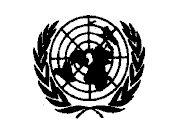 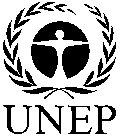 Distr.GENERAL CBD/SBSTTA/REC/22/57 July 2018ARABICORIGINAL: ENGLISH 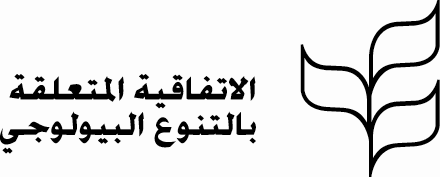 المعيار ألف: المنطقة غير معترف بها حاليا كمنطقة محميةالمعيار ألف: المنطقة غير معترف بها حاليا كمنطقة محميةليست منطقة محميةلم يتم الاعتراف بالمنطقة ولم يتم الإبلاغ عن كونها منطقة محمية أو كونها جزء من منطقة محمية؛ وربما تم إنشاؤها لغرض آخر.المعيار باء: المنطقة خاضعة للحوكمة والإدارةالمعيار باء: المنطقة خاضعة للحوكمة والإدارةفضاء محدد جغرافياتم وصف الحجم والمنطقة، بما في ذلك بثلاثة أبعاد عند الضرورة.تم وصف الحدود.سلطات حوكمة شرعية توجد سلطة شرعية للحوكمة وهي مناسبة لتحقيق حفظ التنوع البيولوجي في الموقع داخل المنطقة.إن الحوكمة من جانب الشعوب الأصلية والمجتمعات المحلية محددة ذاتيا وتتم وفقا للتشريعات الوطنية.تعكس الحوكمة اعتبارات الإنصاف التي اعتمدتها الاتفاقية.قد تمارس الحوكمة من قبل سلطة/منظمة واحدة أو من خلال التعاون بين السلطات المعنية، وهي توفر القدرة على معالجة التهديدات بشكل جماعي.الإدارةمدارة بوسائل تحقق نتائج إيجابية ومستدامة لحفظ التنوع البيولوجي.السلطات المعنية وأصحاب المصلحة محددة وتشارك في الإدارة.يوجد نظام للإدارة يسهم في حفظ التنوع البيولوجي في الموقع الطبيعي.تتسق الإدارة مع نهج النظام الإيكولوجي مع القدرة على التكيُّف لتحقيق النتائج المتوقعة لحفظ التنوع البيولوجي، بما في ذلك النتائج طويلة الأجل، وبما في ذلك القدرة على إدارة تهديد جديد.المعيار جيم: المنطقة تسهم مساهمة مستدامة وفعالة في حفظ التنوع البيولوجي في الموقع الطبيعيالمعيار جيم: المنطقة تسهم مساهمة مستدامة وفعالة في حفظ التنوع البيولوجي في الموقع الطبيعيفعالةتحقق المنطقة، أو من المنتظر أن تحقق، نتائج إيجابية ومستدامة لحفظ التنوع البيولوجي في الموقع الطبيعي.يتم التعامل بفعالية مع التهديدات الحالية أو المتوقعة على نحو معقول عن طريق منعها أو التقليل كثيرا منها أو إزالتها وإعادة النظم الإيكولوجية المتدهورة إلى حالتها.توجد آليات، مثل أطر السياسات والقواعد التنظيمية، للتعرف على التهديدات الجديدة والتصدي لها.الإدارة داخل وخارج تدابير الحفظ الفعالة الأخرى القائمة على أساس المناطق متكاملة بالقدر المناسب والمستطاع.مستدامة على المدى الطويلتوجد تدابير الحفظ الفعالة الأخرى القائمة على أساس المناطق على المدى الطويل أو من الأرجح أن تكون كذلك.يتعلق مصطلح "مستدام" باستمرارية الحوكمة والإدارة، ويتعلق مصطلح "المدى الطويل" بالنتائج للتنوع البيولوجي.حفظ التنوع البيولوجي في الموقع الطبيعيالاعتراف بتدابير الحفظ الفعالة الأخرى القائمة على أساس المناطق – من المتوقع إدراج تحديد نطاق خصائص التنوع البيولوجي التي يعتبر الموقع مهما بموجبها (مثلا مجموعات الأنواع النادرة، أو المهددة بالانقراض أو المعرضة للخطر، والنظم الإيكولوجية الطبيعية الممثلة، والأنواع مقيدة المدى، والمناطق الرئيسية للتنوع البيولوجي، والمناطق التي تقدم وظائف وخدمات حيوية للنظم الإيكولوجية، والمناطق للترابط الإيكولوجي).الإعلام والرصدينبغي لتحديد تدابير الحفظ الفعالة الأخرى القائمة على أساس المناطق أن يوثق، بقدر المستطاع، خصائص التنوع البيولوجي المعروفة، بما في ذلك القيم الثقافية و/أو الروحية، للمنطقة، وكذلك الحوكمة والإدارة السائدين كخط أساس لتقييم الفعالية.يوجد نظام رصد يُعلم بتدابير الإدارة فيما يتعلق بالتنوع البيولوجي، بما في ذلك صحة النظم الإيكولوجية.ينبغي وضع عمليات لتقييم فعالية الحوكمة والإدارة، بما في ذلك ما يتعلق بالإنصاف.البيانات العامة للمنطقة مثل الحدود والهدف والحوكمة متاحة.المعيار دال: خدمات النظم الإيكولوجية ذات الصلة والقيم الثقافية والروحيةالمعيار دال: خدمات النظم الإيكولوجية ذات الصلة والقيم الثقافية والروحيةوظائف خدمات النظم الإيكولوجيةوظائف خدمات النظام الإيكولوجي مدعومة، بما في ذلك تلك التي لديها أهمية بالنسبة للشعوب الأصلية والمجتمعات المحلية، لتدابير الحفظ الفعالة الأخرى القائمة على أساس المناطق بخصوص أقاليمها، مع مراعاة التفاعلات والمفاضلات بين وظائف وخدمات النظام الإيكولوجي، بهدف ضمان نتائج إيجابية للتنوع البيولوجي والإنصاف.الإدارة لتعزيز وظيفة وخدمة معينة للنظام الإيكولوجي ينبغي إلا تؤثر سلبيا على الموائع ذات التنوع البيولوجي الشامل.القيم الثقافية والروحية والاجتماعية والاقتصادية والقيم الأخرى ذات الأهمية على المستوى المحليتحدد تدابير الحوكمة والإدارة وتحترم وتدعم القيم الثقافية والروحية والاجتماعية والاقتصادية والقيم الأخرى ذات الأهمية على المستوى المحلي للمنطقة، حيثما تكون هذه الوظائف قائمة.تحترم تدابير الحوكمة والإدارة وتدعم المعارف والممارسات والمؤسسات الأساسية لحفظ التنوع البيولوجي في الموقع الطبيعي.